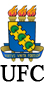 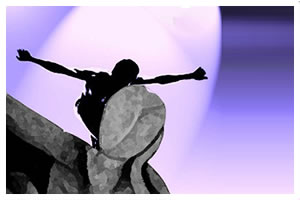 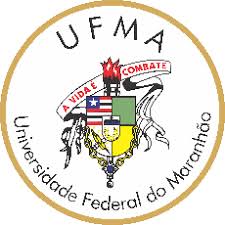 CRONOGRAMA  SCHEDULE                                                        PPGL                                                          GELP=COLIN/ UFC                                         PGLetras / PGLB / PPGDIR                                                                                                                          GELP-COLIN/UFMAEm associação com o VII Congresso Internacional Sobre Metáfora na Linguagem e no Pensamento – VII CIMLP.In association with VII International Conference on Metaphor in Language and Thought - VII CIMLP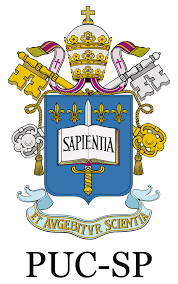 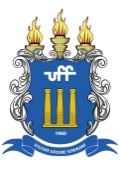 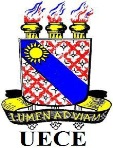 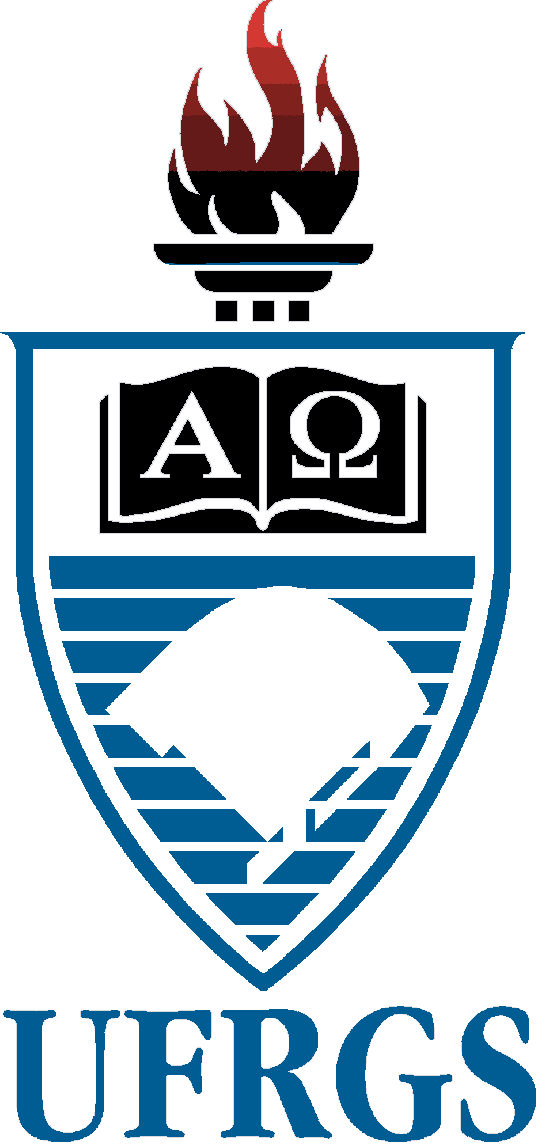 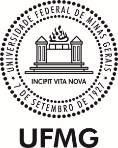 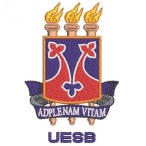 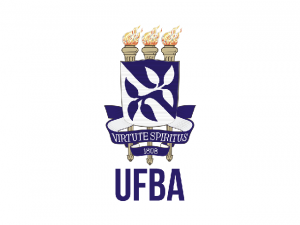 LINK PARA O CANAL DO GELPCOLIN NO YOUTUBEhttps://www.youtube.com/c/GelpColin/videosPlaylist com todos as palestras do CIGELPhttps://www.youtube.com/playlist?list=PLjvVcrmgkrql43oelZEGz5HkjM9txoJ7eSEMANA/ WEEKNo.DATA/DATEHORA/TIMENOME/ NAMETEMA/ THEMEJunho, 1-5June, 1-50104.06.202016:00SOLANGE VEREZAhttps://drive.google.com/file/d/1pyInV0xHBxyuN9UAdV0fR3Djy94SWtBG/view?usp=sharingPERSPECTIVAÇÃO E PONTO DE VISTA: QUANDO A COGNIÇÃO ENCONTRA O DISCURSOJunho, 8-12June, 8-120211.06.202016:00ANA CRISTINA PELOSImeet.google.com/zge-dxbh-stuMETÁFORA E EMPATIA NO DICURSO DE VÍTIMAS DE VIOLÊNCIA EM FORTALEZA-CEARÁJunho, 15-19June, 15-190318.06.202016:00MAITY SIQUEIRAmeet.google.com/dyt-bknv-opiLINGUAGEM FIGURADA: DA TEORIA PARA AS PRÁTICASJunho, 22-26June, 22-260425.06.202016:00FRANCISCO RUIZ DE MENDOZAmeet.google.com/dyt-bknv-opiCONSTRAINTS ON RESEMBLANCE: CONCEPTUAL METAPHOR AND SIMILE REVISITEDJunho, 29-Julho, 03 June, 29-July,030502.07.202016:00LUCIANE CORRÊAmeet.google.com/enz-ngek-pspIMIGRAÇÃO E REFÚGIO NA MÍDIA ONLINE DO BRASILJulho, 6-10July, 6-100609.07.202016:00VERA MENEZESmeet.google.com/sxp-oxfb-sjrTEMPOS DE RESISTÊNCIA: O DISCURSO CARNAVALESCO DA PARAÍSO DA TUIUTI EM 2018SEMANA/ WEEKNo.DATA/DATEHORA/TIMENOME/ NAMETEMA/ THEMEJulho, 20-24July, 20-240823.07.202016:00MARK TURNERmeet.google.com/whk-yuvv-xshBLENDING STORIES AND FRAMES IN IMAGINING OUR FUTURESJulho, 27-31July, 27-310930.07.202016:00ALINE VANIN meet.google.com/kdn-runk-rhiDIANTE DA DOR DO OUTRO: COMO A SENSIBILIZAÇÃOSOBRE METÁFORAS PODE DESENVOLVER EMPATIA EM PROFISSIONAIS DE SAÚDE?Agosto, 3-7August, 3-71006.08.202016:00HANNA BATOREOmeet.google.com/mdu-sfob-bprCOMPETÊNCIA METAFÓRICA EM PORTUGUÊS LÍNGUA NÃO-MATERNA: REESTRUTURAÇÃO E ADEQUAÇÃO CONCEPTUAIS DO FALANTE NÃO-NATIVOAgosto, 10-14August, 10-141114.08.202016:00LETÍCIA SANTOS / GEORGIA FEITOZA meet.google.com/sck-muap-quxCOGNIÇÃO, PRAGMÁTICA E CORTESIA NO DISCURSO DE PESSOAS EM SITUAÇÃO DE “VULNERABILIDADE SOCIAL”Agosto, 17-21August, 17-211220.08.202016:00ARIADNE DOMINGUESmeet.google.com/uyf-xxsr-twaPANDEMIAS EM CONTRASTE: METÁFORAS DA GRIPE ESPANHOLA E DA COVID-19 EM PERSPECTIVA COGNITIVA-SÓCIO-HISTÓRICASEMANA/ WEEKNo.DATA/DATEHORA/TIMENOME/ NAMETEMA/ THEMEAgosto, 24-28August, 24-281327.08.202016:00LILIAN FERRARI / MAÍRA AVELARmeet.google.com/dvh-yknm-xjrCONTRIBUIÇÕES DA LINGUÍSTICA COGNITIVA AOESTUDO DA METÁFORA: REFLEXÕES SOBRE O DOMÍNIO-FONTE E EVIDÊNCIAS MULTIMODAISAgosto,31-Setembro 4August,31-September 41403.09.202016;00ZOLTÁN KÖLVECSÉSmeet.google.com/srx-pkem-rkxNEW NOTIONS IN CONCEPTUAL METAPHOR THEORY.Setembro, 7-11September, 7-111510.09.202016:00ROSEMEIRE SELMA MONTEIRO-PLANTINmeet.google.com/quf-uryr-tvnO PROCESSAMENTO DE EXPRESSÕES RELACIONADAS A CRENÇAS E SUPERSTIÇÕES E A ORGANIZAÇÃO DO LÉXICO MENTALSetembro, 14-18September, 14-1816 17.09.202016:00LACEY OKONSKYmeet.google.com/mvv-xfga-spePREPAPP: A COGNITIVE LINGUISTICS INSPIRED ESL TOOL FOR LEARNING PREPOSITIONSSetembro, 21-25September, 21-251724.09.202016:00MARGARIDA SALOMÃOmeet.google.com/cbo-axji-ftxEMPREENDEDORISMO OU SERVIDÃO? FRAMES E METÁFORAS NA DISPUTA POLÍTICASetembro,28-Outubro 2September,28-October21801.10.202016:00JEAN-RÉMI LAPAIRE / MORGANE MOZZImeet.google.com/uwm-fune-uysHAND AND MIND: WHAT GESTURES REVEAL ABOUT HUMAN COGNITION IN ARGUMENTATIVE CONTEXTSOutubro, 5-9October, 5-91909.10.202016:00DAVID RITCHIEmeet.google.com/ohp-rtnx-ceuTHE “GLASS CEILING” OF CMT:  A HOMEOSTASIS-BASED ACCOUNT OF METAPHORSEMANA/ WEEKNo.DATA/DATEHORA/TIMENOME/ NAMENOME/ NAMETEMA/ THEMEOutubro, 19-23October, 19-232122.10.202016:00AUGUSTO SOARES DA SILVA meet.google.com/axw-xost-qyxAUGUSTO SOARES DA SILVA meet.google.com/axw-xost-qyxMETÁFORA, EMOÇÕES E VARIAÇÃO CULTURALOutubro, 26-30October, 26-302229.10.202016:00MARIA ELIAS SOARES E PEDRO JORGE DA SILVA MARQUESmeet.google.com/oye-khxa-tptMARIA ELIAS SOARES E PEDRO JORGE DA SILVA MARQUESmeet.google.com/oye-khxa-tptA SEMÂNTICA E O ENSINO DE LÍNGUA PORTUGUESA NO NÍVEL MÉDIO: DA TRADIÇÃO À COGNIÇÃONovermbro, 02-06November, 02-062305.11.202016:00ROSANGELA GABRIELmeet.google.com/vmr-qspk-cqfROSANGELA GABRIELmeet.google.com/vmr-qspk-cqfEDUCAÇÃO PARA A LEITURA EM UMA PERSPECTIVA LINGUÍSTICO-COGNITIVANovermbro, 09-13November, 09-132413.11.202016:00MARIA JOÃO MARÇALOmeet.google.com/qkp-givp-yoiMARIA JOÃO MARÇALOmeet.google.com/qkp-givp-yoiLINGUÍSTICA, COGNIÇÃO E METÁFORAS CULTURAISNovermbro, 16-20November, 16-202519.11.202016:00ANTONIO SUAREZ ABREUmeet.google.com/cfg-mpwb-cqrANTONIO SUAREZ ABREUmeet.google.com/cfg-mpwb-cqrFIGURAS DE CONSTRUÇÃO E IMAGENS: ASPECTOS COGNITIVOS E FUNCIONALIDADE RETÓRICANovermbro, 23-27November, 23-272626.11.201016:00MARIA GRAZIA ROSSImeet.google.com/fwa-oovv-qbxMARIA GRAZIA ROSSImeet.google.com/fwa-oovv-qbxCOMUNICAÇÃO EM SAÚDE: O PAPEL DAS METÁFORAS ENTRE DESAFIOS E OPORTUNIDADESNovembro,30- 04November,30- 042703.12.202016:0016:00ULRIKE SCHOEDERmeet.google.com/aci-xief-wajJEITINHO E SUA METAFORIZAÇÃO MULTIMODAL: UMA ABORDAGEM NA INTERFACE DA LINGUÍSTICA CULTURAL, DOS ESTUDOS DE GESTOS E DA LINGUÍSTICA INTERACIONAL JEITINHO E SUA METAFORIZAÇÃO MULTIMODAL: UMA ABORDAGEM NA INTERFACE DA LINGUÍSTICA CULTURAL, DOS ESTUDOS DE GESTOS E DA LINGUÍSTICA INTERACIONAL Dezembro, 07-11December, 07-112810.12.202016:0016:00EDWIGES MORATOmeet.google.com/dsr-ubyg-ikvA CONCEPTUALIZAÇÃO METAFÓRICA DAS AFASIAS E DA DOENÇA DE ALZHEIMER: IMPLICAÇÕES NEUROLINGUÍSTICAS E SOCIOCOGNITIVASA CONCEPTUALIZAÇÃO METAFÓRICA DAS AFASIAS E DA DOENÇA DE ALZHEIMER: IMPLICAÇÕES NEUROLINGUÍSTICAS E SOCIOCOGNITIVASSEMANA/ WEEKNo.DATA/DATEHORA/TIMENOME/ NAMETEMA/ THEME   Dezembro 14-18December 14-18    2917.12.202016:00RAYMOND GIBBSmeet.google.com/gci-devr-aunALLEGORICAL THINKING AND LANGUAGEDezembro 21-25December 21-253022.12.202016:00HELIANA MELLOmeet.google.com/gwm-vzow-qtcMETODOLOGIAS COMPUTACIONAIS E A LINGUÍSTICA COGNITIVA NA ATUALIDADE